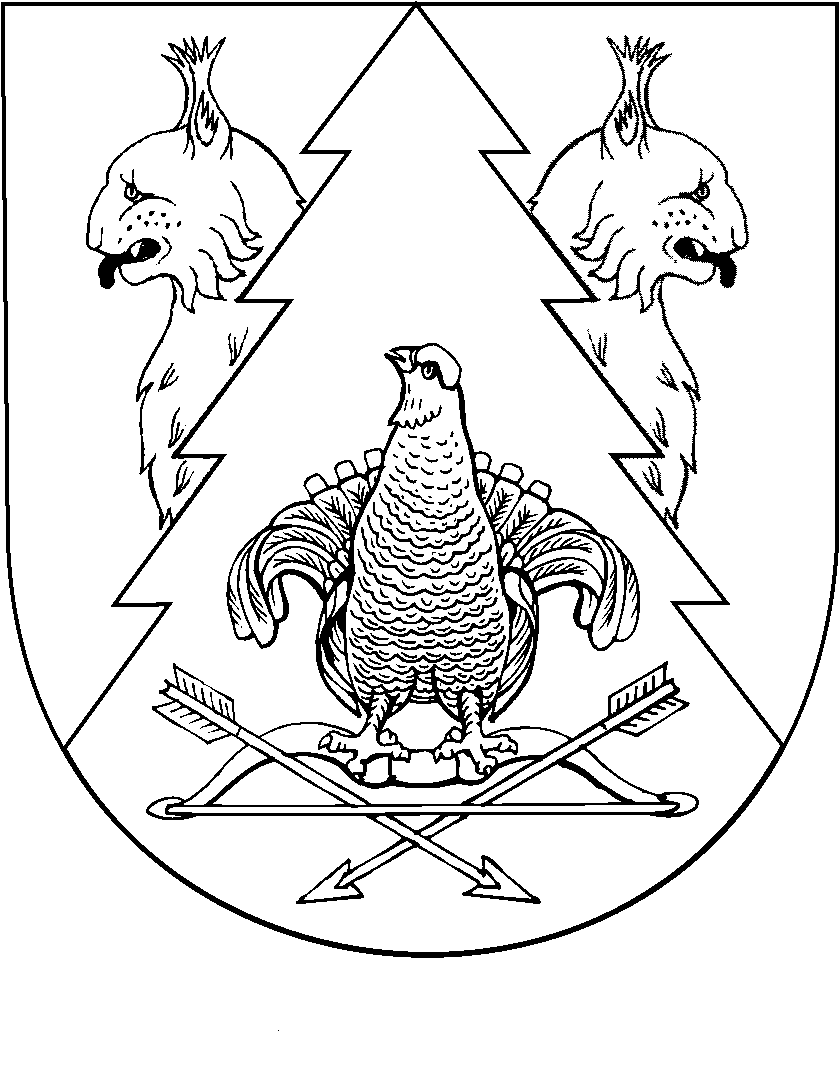 от   16 августа 2023 г. № 31Об утверждении Регламента реализации полномочий главного администратора доходов бюджета Визимьярского сельского поселения Килемарского муниципального района Республики Марий Эл по взысканию дебиторской задолженности по платежам в бюджет, пеням и штрафам по нимВизимьярская сельская администрация Килемарского муниципального района Республики Марий Эл в соответствии со статьей 160.1 Бюджетного кодекса Российской Федерации, приказом Министерства финансов Российской Федерации от 18.11.2022 № 172н «Об утверждении общих требований к регламенту реализации полномочий администратора доходов бюджета по взысканию дебиторской задолженности по платежам в бюджет, пеням и штрафам по ним», в целях реализации комплекса мер, направленных на улучшение качества администрирования доходов бюджета Визимьярского сельского поселения Килемарского муниципального района Республики Марий Эл, повышение эффективности работы с просроченной дебиторской задолженностью и принятие своевременных мер по ее взысканию, а также усиление контроля за поступлением неналоговых доходов, администрируемых органами местного самоуправления Килемарского муниципального района Республики Марий Эл, Визимьярская сельская администрация п о с т а н о в л я е т:Утвердить Регламент реализации полномочий главного администратора доходов бюджета Визимьярского сельского поселения Килемарского муниципального района Республики Марий Эл по взысканию дебиторской задолженности по платежам в бюджет, пеням и штрафам по ним согласно приложению.2. Разместить настоящее постановление на официальном сайте Визимьярской сельской администрации в информационно-телекоммуникационной сети «Интернет».3. Контроль за исполнением настоящего постановления возложить на Главу Визимьярской сельской администрации -  Максимову А.К.Глава Визимьярской сельской администрации                                                   А.К. Максимова                                                      УтвержденПостановлением Визимьярской сельской администрации Килемарского муниципального района Республики Марий Элот 16 августа 2023 года № 31Регламентреализации полномочий главного администратора доходов бюджета Визимьярского сельского поселения Килемарского муниципального района Республики Марий Эл по взысканию дебиторской задолженности по платежам в бюджет, пеням и штрафам по ним1. Настоящий Регламент реализации полномочий главного администратора доходов бюджета Визимьярского сельского поселения Килемарского муниципального района Республики Марий Эл по взысканию дебиторской задолженности по платежам в бюджет, пеням и штрафам по ним (далее-Администратор доходов) устанавливает требования к Регламенту реализации полномочий главного администратора доходов бюджета Визимьярского сельского поселения Килемарского муниципального района Республики Марий Эл по взысканию дебиторской задолженности по платежам в бюджет, пеням и штрафам по ним, являющимся источниками формирования и поступления доходов в бюджет Визимьярского сельского поселения Килемарского муниципального района Республики Марий Эл (далее соответственно - Регламент, местный бюджет).Регламент разработан в целях реализации комплекса мер, направленных на улучшение качества администрирования доходов местного бюджета, сокращение просроченной  дебиторской задолженности и принятия своевременных мер по её взысканию, а также усиление контроля за поступлением  доходов,  администрируемых  Администраторами доходов.2. Регламент устанавливает перечень мероприятий по реализации полномочий, направленных на взыскание дебиторской задолженности по доходам по видам платежей.3. Понятия и определения, используемые в настоящем Порядке, понимаются в значении, используемом законодательством Российской Федерации, если иное прямо не оговорено в настоящем Регламенте.3.1. В Регламенте используются следующие основные понятия: - деятельность по взысканию просроченной задолженности (взыскание) - юридические и фактические действия, совершаемые Администратором доходов, и направленные на погашение должником просроченной задолженности; - должник - физическое лицо, в том числе индивидуальный предприниматель, или юридическое лицо, не исполнившее денежное или иное обязательство в срок, установленный соответствующим договором и (или) законом, иным нормативным правовым актом. Должником также является поручитель, залогодатель, иное лицо, обязанное в силу закона или договора субсидиарно или солидарно с должником исполнить его обязательство перед кредитором, если иное прямо не предусмотрено Гражданским кодексом Российской Федерации; - ответственное лицо (ответственный) - лицо, назначаемое Администратором доходов для совершения той или иной операции. - дебиторская задолженность - задолженность потребителей.Дебиторская задолженность, сформировавшаяся на отчетную дату, подразделяется на текущую и просроченную.Текущая задолженность - задолженность потребителей, сформировавшаяся на отчетную дату, срок оплаты которой еще не наступил в соответствии с условиями договоров и нормами законодательства.Просроченная задолженность - задолженность потребителей на отчетную дату, возникшая вследствие неоплаты предъявленных им платежных документов в установленные сроки, предусмотренные заключенными договорами или нормами законодательства.Просроченная дебиторская задолженность подразделяется на:а) рабочую, в том числе на: -   просроченные долги со сроком образования от 1-го до 2-х месяцев; -   реструктуризированные долги; - прочие долги без реструктуризации (исковая задолженность,                 задолженность по исполнительным листам и прочие).6) нереальную к взысканию (безнадёжную).Реструктуризированный долг — просроченный долг, Регламент и сроки оплаты которого определены отдельным соглашением о реструктуризации, заключенным с потребителем - должником и являющимся неотъемлемой частью договора с потребителем.Прочий долг — просроченный долг с периодом просрочки 2-х и более месяцев.Прочие долги подразделяются на:а) исковую задолженность, по которой предъявлены требования в судебном порядке, но решение суда не вступило в законную силу (в судебном производстве) и задолженность, в отношении которой уже оформлены исполнительные листы или судебные приказы (в исполнительном производстве);6) неотработанную задолженность - задолженность, в отношении которой требуется принять соответствующие меры по взысканию.Нереальная к взысканию - задолженность следующих категорий потребителей: задолженность, в отношении  которой судебным  приставом-исполнителем составлен акт о невозможности взыскания и акт обжалованию не подлежит;  задолженность предприятий-дебиторов, фактически прекративших свою деятельность; задолженность, в отношении которой истек срок исковой давности; умерших физических лиц; задолженность, для взыскания которой отсутствуют первичные документы, требуемые для предъявления требований в судебном порядке.Одна и та же задолженность не может одновременно относиться к нескольким классификационным категориям.4. Мероприятия по недопущению образования просроченной дебиторской задолженности по доходам4.1. Сотрудник Администратора доходов, наделенный соответствующими полномочиями:1) осуществляет контроль за правильностью исчисления, полнотой и своевременностью осуществления платежей в местный бюджет, пеням и штрафам по ним по закрепленным источникам доходов как за администратором доходов, в том числе: - за фактическим зачислением платежей в местный бюджет в размерах и сроки, установленные законодательством Российской Федерации, договором (муниципальным контрактом, соглашением), постановлением о назначении административного наказания;- за погашением начислений соответствующими платежами, являющимися источниками формирования доходов о государственных и муниципальных платежах, предусмотренной статьей 21.3 Федерального закона от 27.07.2010 № 210-ФЗ «Об организации предоставления государственных и муниципальных услуг» (далее - ГИС ГМП); - за исполнением графика платежей в связи с предоставлением отсрочки или рассрочки уплаты платежей и погашением дебиторской задолженности по доходам, образовавшейся в связи с неисполнением графика уплаты платежей, а также за начислением процентов за предоставленную отсрочку или рассрочку и пени (штрафы) за просрочку уплаты платежей в местный бюджет в порядке и случаях, предусмотренных законодательством Российской Федерации;- за своевременным начислением неустойки (штрафов, пени);- за своевременным составлением первичных учетных  документов, обосновывающих возникновение дебиторской задолженности.2) проводит не реже одного раза в квартал инвентаризацию расчетов с должниками, включая сверку данных по доходам в местный бюджет на основании информации о непогашенных начислениях, содержащейся в ГИС ГМП, в том числе в целях оценки ожидаемых результатов работы по взысканию дебиторской задолженности по доходам, признания дебиторской задолженности сомнительной.3) проводит мониторинг финансового (платежного) состояния должников, в том числе при проведении мероприятий по инвентаризации на предмет:- наличия сведений о взыскании с должника денежных средств в рамках исполнительного производства;- наличия сведений о возбуждении в отношении должника дела о банкротстве.4) своевременно принимает решение о признании безнадежной к взысканию задолженности по платежам в бюджет и о ее списании.5) ежегодно по состоянию на 25 декабря представляет Главе администрации местного бюджета  отчет об итогах работы по взысканию дебиторской задолженности по платежам в местный бюджет по формам, согласно приложениям № 1-2 к настоящему Порядку (прилагаются).6) проводит иные мероприятия в целях недопущения образования просроченной дебиторской задолженности по доходам, выявления факторов, влияющих на образование просроченной дебиторской задолженности по доходам.5. Мероприятия по урегулированию дебиторской задолженности по доходам в досудебном порядке5.1. Мероприятия по урегулированию дебиторской задолженности по доходам в досудебном порядке (со дня истечения срока уплаты соответствующего платежа в местный бюджет (пеней, штрафов) до начала работы по их принудительному взысканию) включают в себя:1) направление требование должнику о погашении задолженности;2) направление претензии должнику о погашении задолженности в досудебном порядке;3) рассмотрение вопроса о возможности расторжения  договора (муниципального контракта, соглашения), предоставления отсрочки (рассрочки) платежа, реструктуризации дебиторской задолженности по доходам в порядке и случаях, предусмотренных законодательством Российской Федерации;4) направление в уполномоченный орган по представлению в деле о банкротстве и в процедурах, применяемых в деле о банкротстве, требований об уплате обязательных платежей и требований по денежным обязательствам.5.2. Ответственный исполнитель, при выявлении в ходе контроля за поступлением доходов в местный бюджет нарушений контрагентом условий договора (муниципального контракта, соглашения) в части, касающейся уплаты денежных средств с задолженностью, в срок не позднее 30 календарных дней с момента образования просроченной дебиторской задолженности:1) производится расчет задолженности;2) должнику направляется требование (претензия) с приложением расчета задолженности о ее погашении в пятнадцатидневный срок со дня его получения.5.3. Требование (претензия) об имеющейся просроченной дебиторской задолженности и пени направляется в адрес должника по почте заказным письмом или в ином порядке, установленном законодательством Российской Федерации или договором (муниципальным контрактом, соглашением).5.4. В требовании (претензии) указываются:1) наименование должника;2) наименование и реквизиты документа, являющегося основанием для начисления суммы, подлежащей уплате должником;3) период образования просрочки внесения платы;4) сумма просроченной дебиторской задолженности по платежам, пени;5) сумма штрафных санкций (при их наличии);6) предложение оплатить просроченную дебиторскую задолженность в добровольном порядке в срок, установленный требованием (претензией);7) реквизиты для перечисления просроченной дебиторской задолженности;8) информация об ответственном исполнителе, подготовившем требование (претензию) об уплате просроченной дебиторской задолженности и расчет платы по ней (фамилия, имя, отчество, должность, контактный номер телефона для связи).Требование (претензия) подписывает Сотрудник Администратора доходов, наделенный соответствующими полномочиями.  При добровольном исполнении обязательств в срок, указанный в требовании (претензии), претензионная работа в отношении должника прекращается.5.5. В случае непогашения должником в полном объеме просроченной дебиторской задолженности по истечении установленного в требовании (претензии) срока сотрудник Администратора доходов, наделенный соответствующими полномочиями в течение 10 рабочих дней подготавливаются следующие документы для подачи искового заявления в суд:1) копии документов, являющиеся основанием для начисления сумм, подлежащих уплате должником, со всеми приложениями к ним;2) копии учредительных документов (для юридических лиц);3) копии документов, удостоверяющих личность должника, в том числе содержащих информацию о месте его нахождения (проживания, регистрации) (для физических лиц);4) расчет платы с указанием сумм основного долга, пени, штрафных санкций;5) копии требования (претензии) о необходимости исполнения обязательства по уплате с доказательствами его отправки: почтовое уведомление либо иной документ, подтверждающий отправку корреспонденции.5.6. В случаях, если законом, иными правовыми актами или условиями обязательства предусмотрена субсидиарная ответственность лица, в отношении него работа по взысканию просроченной дебиторской задолженности осуществляется путем направления претензий по процедуре, указанной в пункте 5 настоящего Регламента.6. Мероприятия по принудительному взысканию дебиторскойзадолженности по доходам6.1. При отсутствии добровольного исполнения требования (претензии) должником в установленный для погашения задолженности срок взыскание задолженности производится в судебном порядке.6.2. Ответственный исполнитель Администратора доходов, наделенный соответствующими полномочиями, в течение 30 рабочих дней подготавливает и направляет исковое заявление о взыскании просроченной  дебиторской задолженности в суд с соблюдением требований о подсудности и подведомственности, установленных законодательством Российской Федерации.6.3. В случае если до вынесения решения суда требования об уплате исполнены должником добровольно, сотрудник Администратора доходов, наделенный соответствующими полномочиями, в установленном порядке заявляет об отказе от иска.6.4. Взыскание просроченной дебиторской задолженности в судебном порядке осуществляется в соответствии с Арбитражным процессуальным кодексом Российской Федерации, Гражданским процессуальным кодексом Российской Федерации, иным законодательством Российской Федерации.6.5. Документы о ходе претензионно-исковой работы по взысканию задолженности, в том числе судебные акты, на бумажном носителе хранятся у Администратора доходов.6.5. При принятии судом решения о полном (частичном) отказе в удовлетворении заявленных требований Администратора доходов, обеспечивается принятие исчерпывающих мер по обжалованию судебных актов при наличии к тому оснований.7. Мероприятия по взысканию просроченной дебиторской задолженности в рамках исполнительного производства7.1. В течение 10 рабочих дней со дня поступления Администратору доходов исполнительного документа, сотрудник Администратора доходов, наделенный соответствующими полномочиями, направляет его для  исполнения  в соответствующее подразделение Федеральной службы судебных  приставов Российской Федерации (далее - служба судебных приставов), а при наличии актуальных сведений о счетах должника в кредитной организации, направляет исполнительный документ в соответствующую кредитную организацию.7.2. На стадии принудительного исполнения службой судебных приставов судебных актов о взыскании просроченной дебиторской задолженности с должника, сотрудник Администратора доходов, наделенный  соответствующими полномочиями, осуществляет информационное взаимодействие со службой судебных приставов, в том числе проводит следующие мероприятия:1) направляет в службу судебных приставов заявления (ходатайства) о предоставлении информации о ходе исполнительного производства, в том числе:-  мероприятиях, проведенных судебным приставом-исполнителем по принудительному исполнению судебных актов на стадии исполнительного производства;- об изменении наименования должника (для граждан - фамилия, имя, отчество (при его наличии), для организаций - наименование и юридический адрес);- о сумме непогашенной задолженности по исполнительному документу;- о наличии данных об объявлении розыска должника, его имущества;- об изменении состояния счета/счетов должника, имуществе и правах имущественного характера должника на дату запроса;2) организует и проводит рабочие встречи со службой судебных приставов о результатах работы по исполнительному производству;3) осуществляет мониторинг соблюдения сроков взыскания просроченной дебиторской задолженности в рамках исполнительного производства, установленных Федеральным законом от 02.10.2007 № 229-ФЗ «Об исполнительном производстве».4) проводит мониторинг эффективности взыскания просроченной дебиторской задолженности в рамках исполнительного производства.7.3. При установлении фактов бездействия должностных лиц обеспечивается принятие исчерпывающих мер по обжалованию актов государственных органов (организаций) и должностных лиц при наличии к тому оснований.Приложение № 1к постановлениюВизимьярской сельской администрации Килемарского муниципального района Республики Марий Эл от 16 августа 2023 года № 31Сведения (отчет)о состоянии просроченной задолженности на «_____» _____________20_____г.______________________________________________________________________(наименование главного администратора дохода)Приложение № 2к постановлениюВизимьярской сельской администрации Килемарского муниципального района Республики Марий Эл от 16 августа 2023 года № 31Сводный отчето мерах, принятых для урегулирования просроченной дебиторской задолженности, сложившейся по состоянию на «_____» _____________20_____г.______________________________________________________________________(наименование главного администратора дохода)МАРЫ ЭЛ РЕСПУБЛИКӸН КИЛЕМАР МУНИЦИПАЛЬНЫЙ РАЙОН ВӸЗӸМЙӒР СОЛА АДМИНИСТРАЦИВИЗИМЬЯРСКАЯ СЕЛЬСКАЯ АДМИНИСТРАЦИЯКИЛЕМАРСКОГО МУНИЦИПАЛЬНОГО РАЙОНА РЕСПУБЛИКИ МАРИЙ ЭЛПУНЧАЛПОСТАНОВЛЕНИЕКод главного администраторадоходов бюджетаКод  доходов в соответствии с бюджетной классификациейНаименование дебитора (кредитора)Дата возникновения задолженностиСумма задолженности на начало года, рублейСумма задолженности на конец отчетного периода нарастающим итогом с начала года, рублейДинамика задолженностиДинамика задолженностиКод главного администраторадоходов бюджетаКод  доходов в соответствии с бюджетной классификациейНаименование дебитора (кредитора)Дата возникновения задолженностиСумма задолженности на начало года, рублейСумма задолженности на конец отчетного периода нарастающим итогом с начала года, рублейв абсолютной сумме                 (гр.5-гр.4)в коэффициентах                 (гр.5/гр.412345678Код главного администраторадоходов бюджетаКод  доходов в соответствии с бюджетной классификациейСумма задолженности, рублейСумма погашения в результате принятых мер, рублейПринятые мерыПринятые мерыПринятые мерыПринятые мерыПринятые мерыПринятые мерыПринятые мерыКод главного администраторадоходов бюджетаКод  доходов в соответствии с бюджетной классификациейСумма задолженности, рублейСумма погашения в результате принятых мер, рублей1234567891011